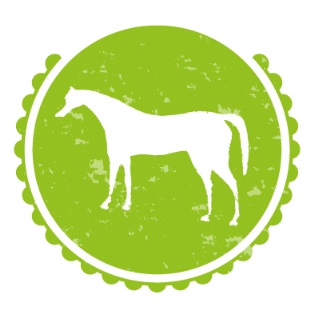 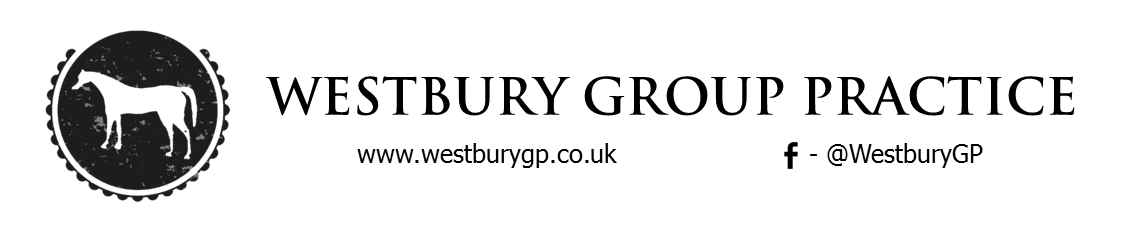 Job TitleClinical Practice Based PharmacistLocationWestbury Group PracticeHours – Part Time/Full Time etcFull Time/Flexible working.Length of post – permanent/specify length of contract if notPermanent Advert Text – bullet points work wellWe have a new opportunity for a Clinical Practice Pharmacist to join our progressive friendly team at Westbury Group Practice.In this role the post holder will act as part of a multi-professional team providing clinical pharmacy services that will protect, maintain and restore the health of patients. In this innovative position they will be supported by a senior clinical pharmacist who will develop, manage and mentor them. The nature of the role will evolve with the practice and the Clinical Pharmacist team.  It will include clinical medication reviews, chronic disease management and support, discharge medication reviews, and supporting patients with complex polypharmacy.  You will provide a supporting role within the prescription team, in improving repeat prescribing systems, dealing with medication requests and providing expert clinical medicines advice to both patients and staff within the Practice.We are looking for a proactive, patient focused individual who is keen to learn or already has experience in the general practice setting. Ideally you will have at least 2 years clinical experience, be registered with the General Pharmaceutical Council and have completed or be working towards a clinical diploma. The post holder will ideally be a non-medical prescriber however, for the right candidate we are willing to support and develop their role with the possibility to become a non-medical prescriber. Our Practice is in Westbury, Wiltshire with a patient list of 23,000. We have recently been awarded a CQC rating of Good. Banding/Salary (this information does not have to be included, leave blank if preferred)Or ‘salary dependent on experience’ etcUp to £53K (full time hours) Depending on qualifications and experienceHow to apply – by CV/Covering Letter/ Phone for application form?Applicants can also upload CVs and e-mail them straight to you through the website.Please apply through NHS Jobs or send CV and covering letter to:  sam.rawlings@nhs.net  Apply to:Name/position/telephone/e-mailVisits encouraged?Sam Rawlings – HR ManagerSam.rawlings@nhs.net  or sarah.larosa@nhs.net 01373 828341YesClosing Date (if applicable)26/11/2021